Для участия в торгах необходимо зарегистрироваться на сайте, для этого Вам необходимо перейти в раздел «Регистрация».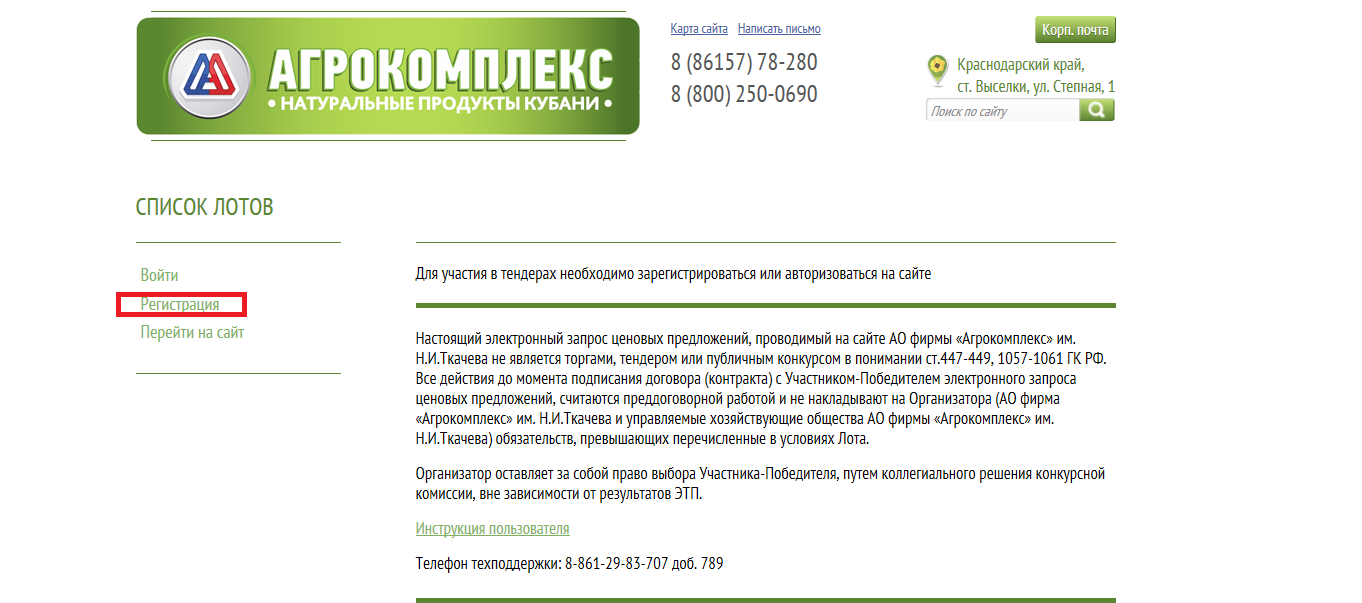 В данной форме Вам необходимо заполнить все обязательные поля:ЛогинПарольПодтверждение пароляE-mail (на данный e-mail будут приходить уведомления о тендерах)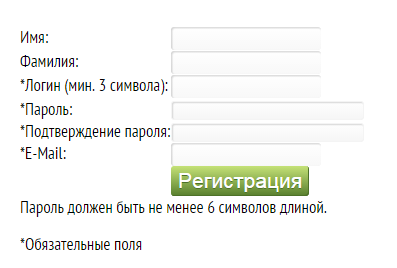 После того как Вы зарегистрировались, необходимо заполнить данные раздела «Профиль участника»: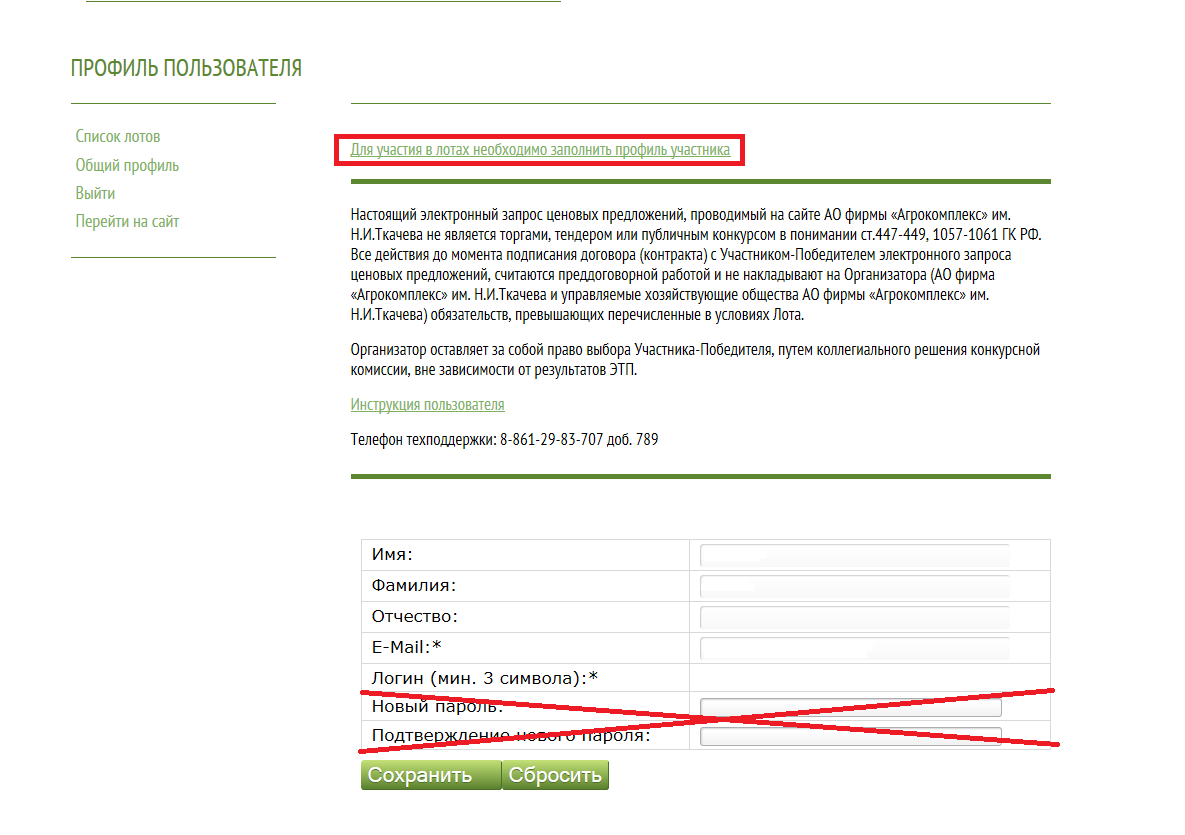 Перейдя в данный раздел, заполните поля форм соответствующей информацией, кроме пароля. Особое внимание следует уделить разделу «Подписка»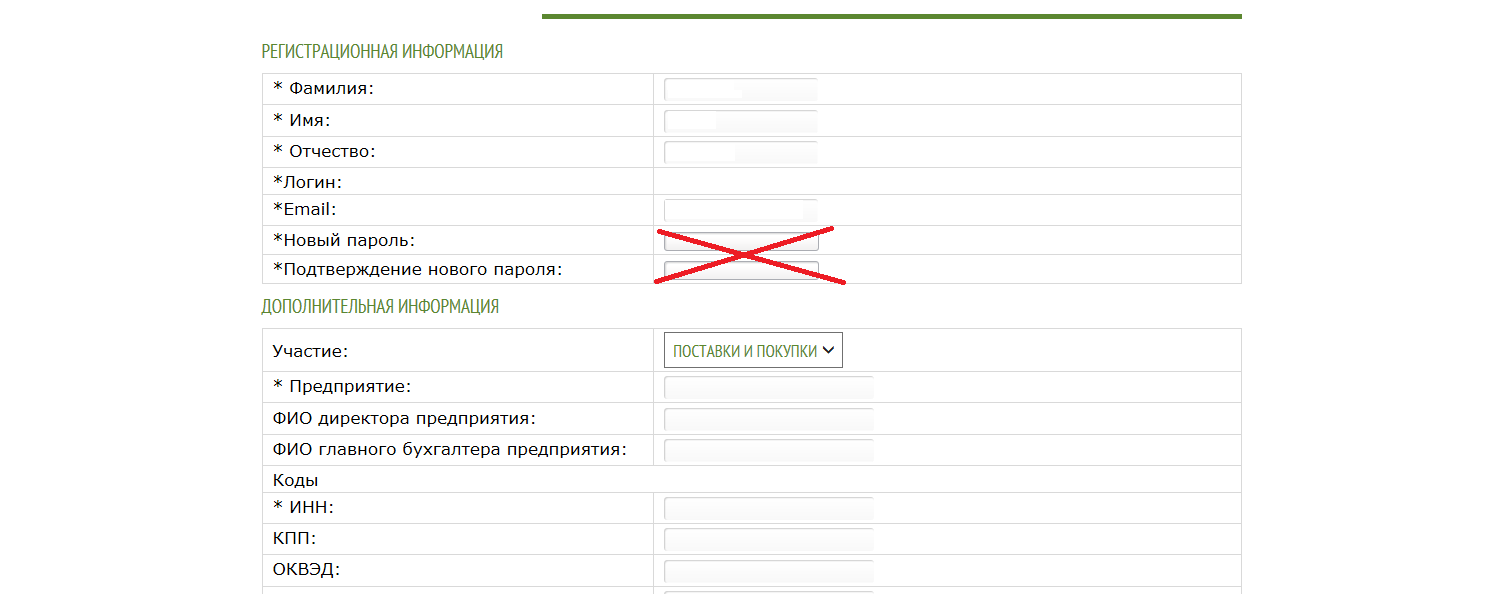 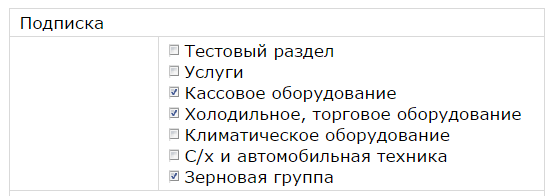 По данным рубрикам Вам на электронную почту будут приходить уведомления о новых лотах.После проделанных шагов Вы можете перейти к списку лотов. В данном списке указан текущий перечь лотов с датой начала и завершения активности лота, а также к какой группе он принадлежит.  В фильтре, который расположен слева от списка лотов, Вы можете отфильтровать необходимые лоты.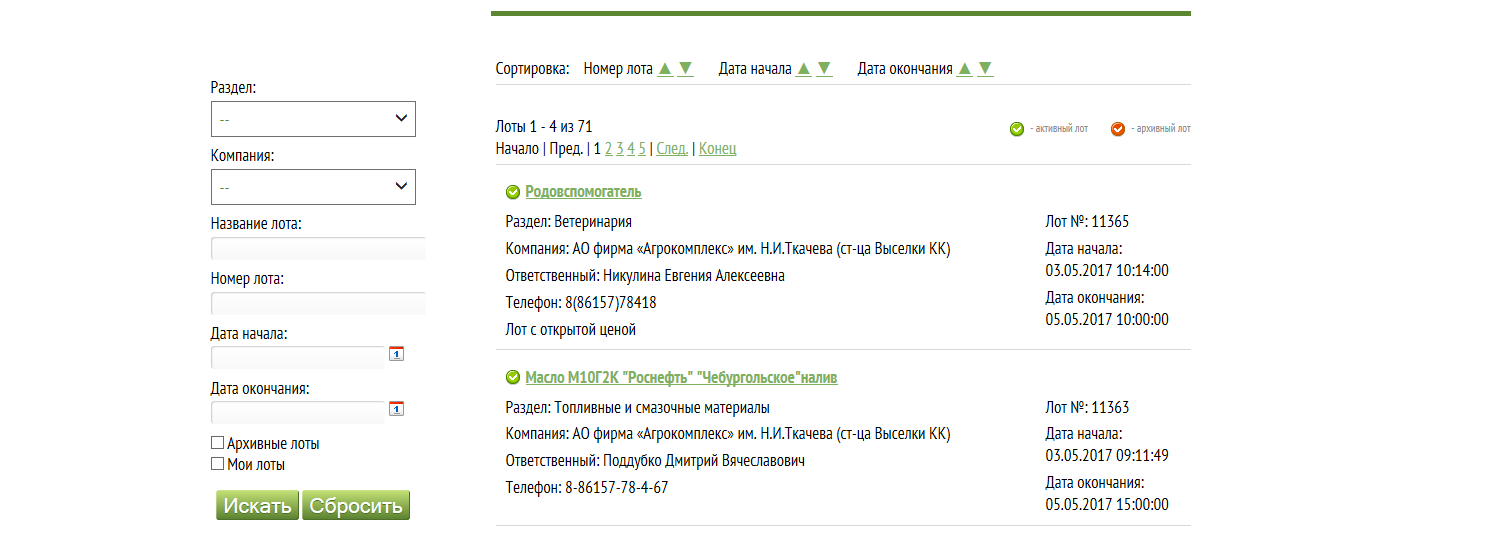 Для того, чтобы заявить участие в лоте, Вам необходимо в него перейти и сделать предложение по каждой позиции в лоте. После чего нажать на кнопку сохранить.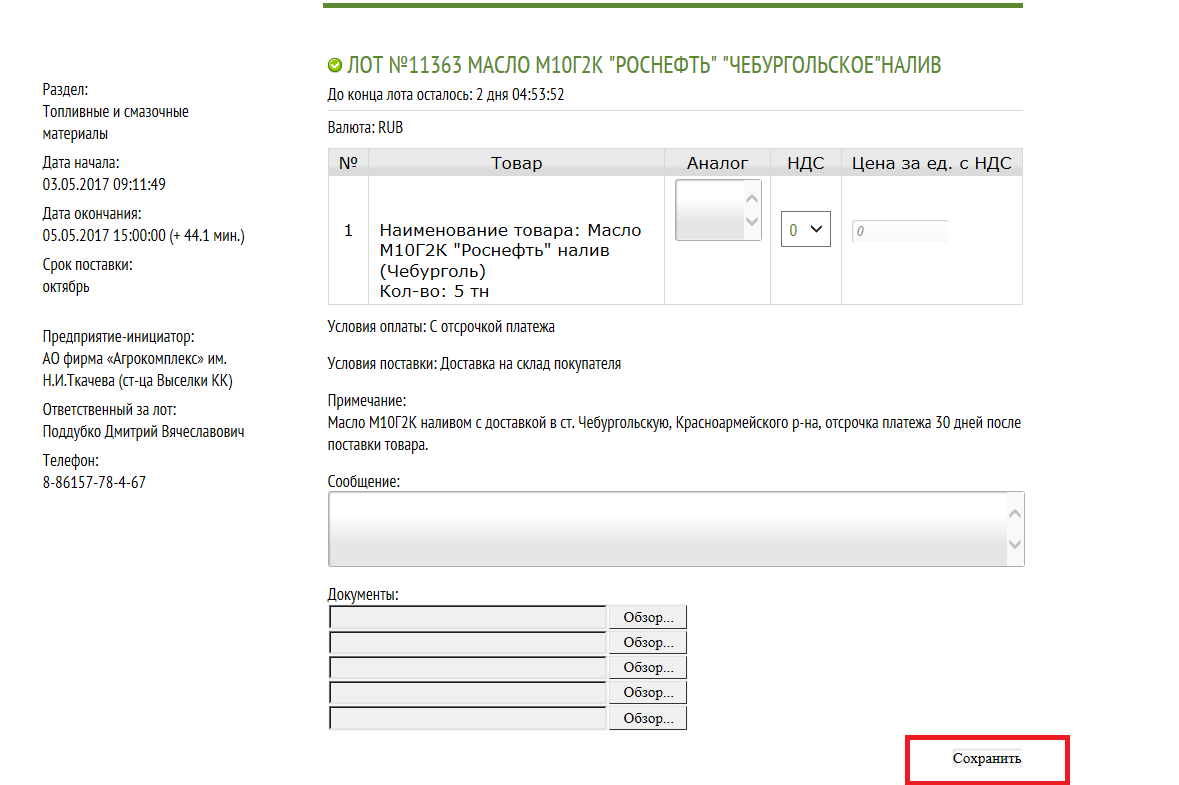 После того как закончится время лота, Вам на почту придет уведомление о его закрытии. Организатор оставляет за собой право выбора Участника-Победителя, путем коллегиального решения конкурсной комиссии, вне зависимости от результатов ЭТП, о чем вы также будете информированы на электронную почту.